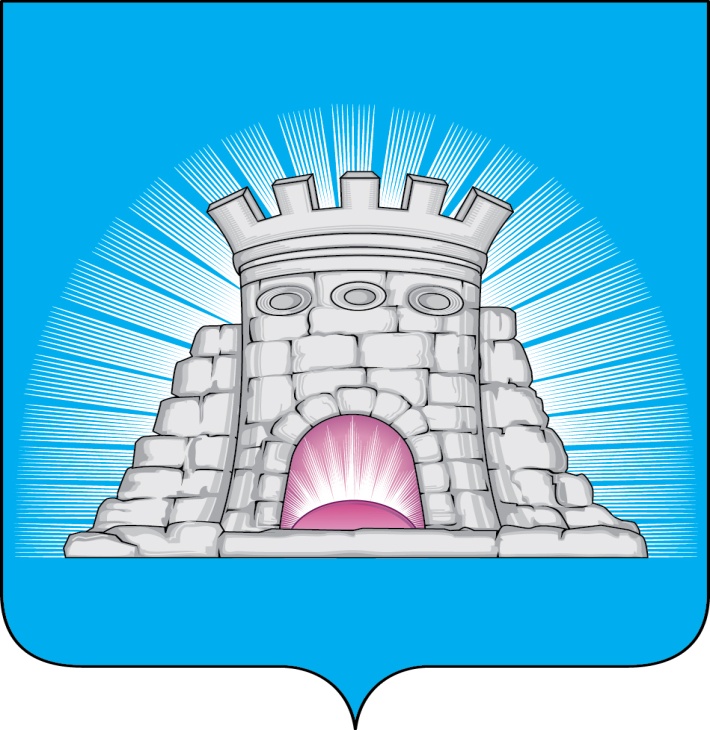 П О С Т А Н О В Л Е Н И Е06.10.2022           №   1793/10г.Зарайск                                  О внесении изменений в постановление главы                                  городского округа Зарайск Московской области                                  от 20.04.2022 № 654/4 «О подготовке объектов                                   топливно-энергетического комплекса, жилищно-                                  коммунального хозяйства и социальной сферы                                  городского округа Зарайск Московской области                                  к осенне-зимнему периоду 2022/2023 года»     В  связи с произошедшими кадровыми изменениями                                    П О С Т А Н О В Л Я Ю:       1. Внести в постановление главы городского округа Зарайск Московской области  от 20.04.2022 № 654/4 «О подготовке объектов  топливно-энергетического комплекса, жилищно-коммунального хозяйства и социальной сферы городского округа Зарайск Московской области к осенне-зимнему периоду 2022/2023 года» следующие изменения:        - в приложениях 3, 4 к постановлению слова «Матюшкин С.А. - заместитель главы администрации городского округа Зарайск» заменить словами Простоквашин  А.А. - заместитель главы администрации городского округа Зарайск».                                   2. Настоящее постановление вступает в силу с момента его подписания.Глава городского округа   В.А. ПетрущенкоВерно:Главный специалист отдела кадровой                    работы и  муниципальной службы      И.Б. Парамонова06.10.2022Послано: в дело, А.А. Простоквашину, отдел ЖКХ, МУП «ЕСКХ Зарайского района», ПАО «Россети Московский регион» - Восточные электрические сети, АО «Мособлгаз» «Юг», УО, комитет по культуре, ГБУЗ «ЗЦРБ», Каширское РУАД №6 ГБУ МО «Мосавтодор», СВ со СМИ, МКУ ЕДДС ГОЗ, отдел по делам ГО, ЧС и ООС, МБУ                                       «Благоустройство, ЖКХ и ДХ»,  прокуратура.Т.А. Мирохина66-2-44-64                                                                                                                                     009585